                 PROPOSIÇÕES 03 – Vereador Jairo Martins Garcias                 INDICAÇÃO 03/2021Indico ao Excelentíssimo Senhor Prefeito Municipal em conjunto com a Secretaria de Obras que seja realizado reparos na Rua Silvério Gregório, no trecho do nº 116 ao nº 176 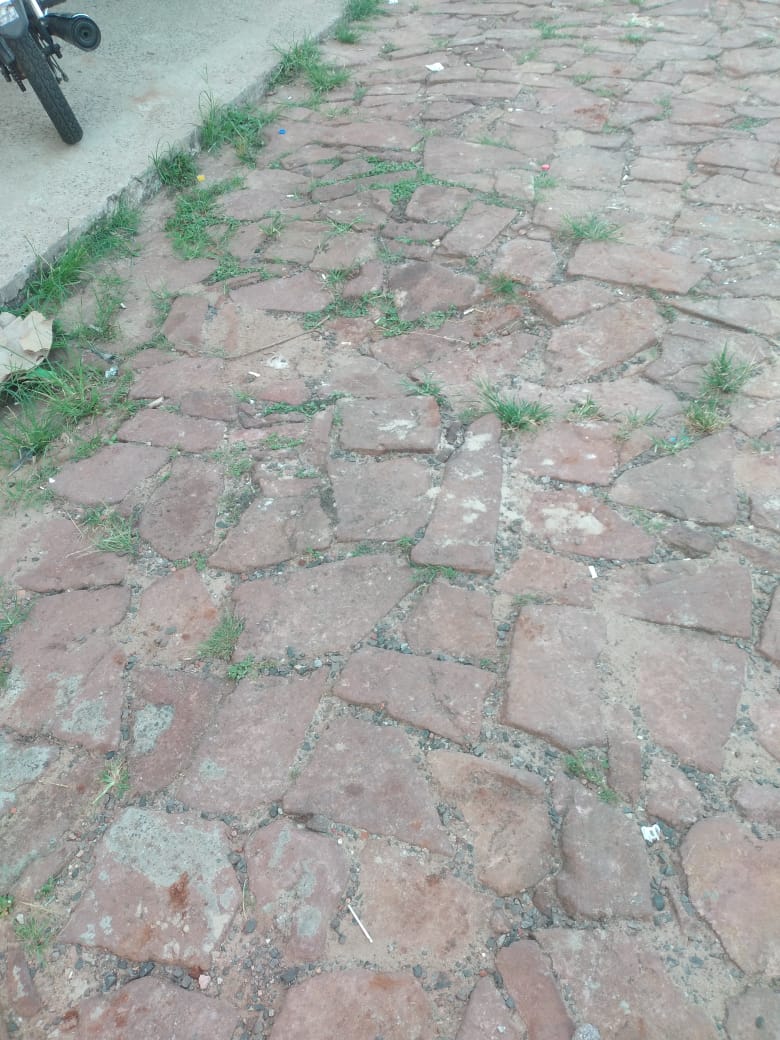 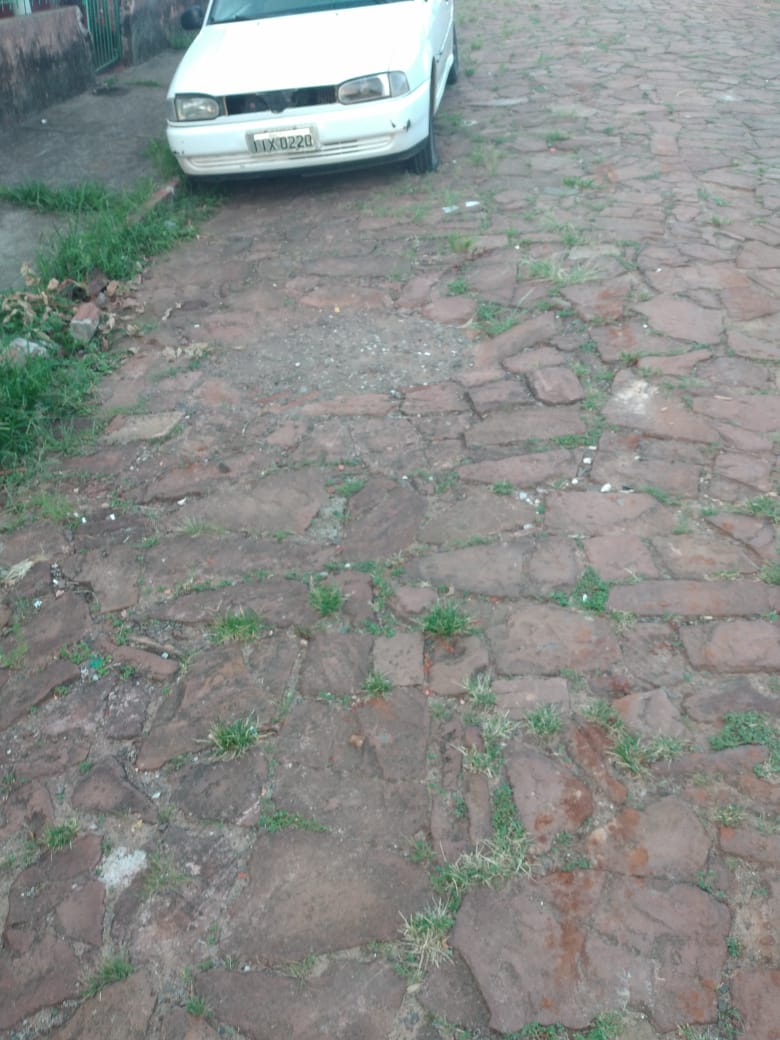 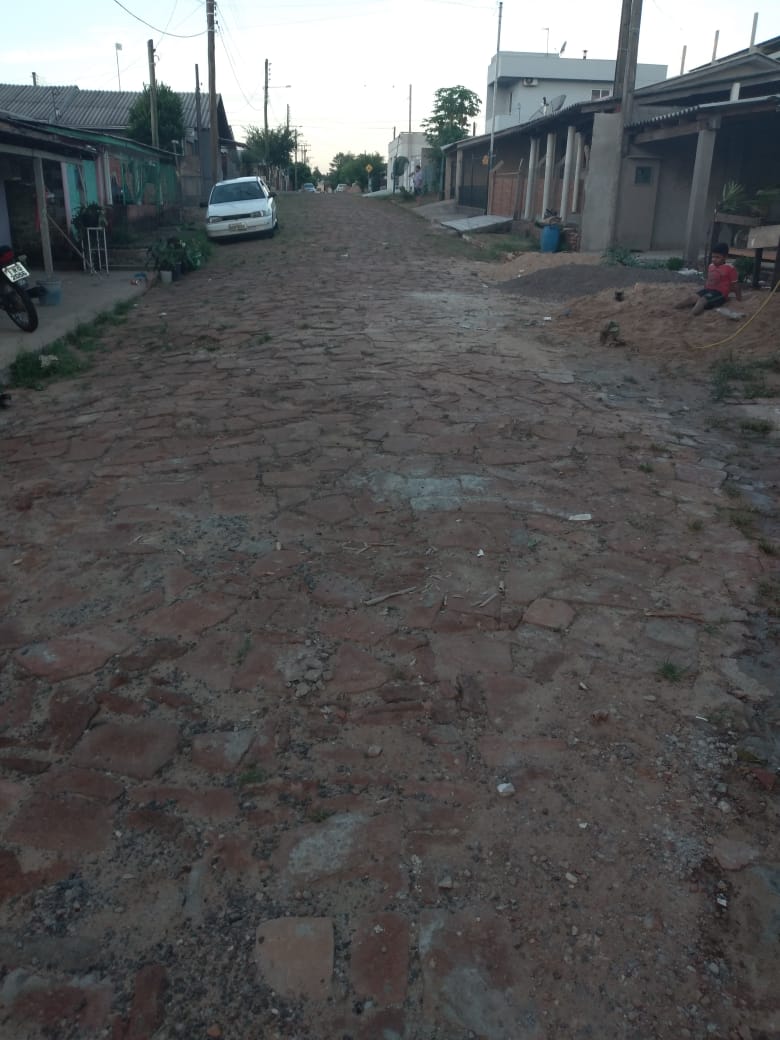                          MENSAGEM JUSTIFICATIVA:                           Senhor Presidente:                       Senhores Vereadores:A presente indicação tem objetivo melhorar o a circulação de veículos e pedestres no local.                                                             Atenciosamente,                                          Bom Retiro do Sul, 19 de janeiro de 2021.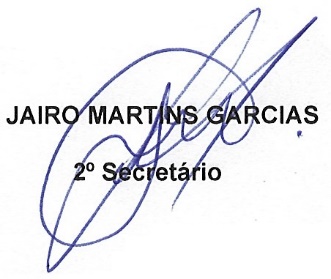 